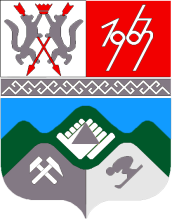 КЕМЕРОВСКАЯ ОБЛАСТЬТАШТАГОЛЬСКИЙ МУНИЦИПАЛЬНЫЙ РАЙОНАдминистрация Таштагольского МУНИЦИПАЛЬНОГО районаПОСТАНОВЛЕНИЕот «26» марта 2019 г.  №  366-пО признании утратившим силу Постановления администрации Таштагольского муниципального района от 23.07.2018 г. № 542-п «О внесении изменений в постановление администрации Таштагольского муниципального района от 24.01.2018 г. № 58-п «О Консультативном Совете по делам национальностей при Главе Таштагольского муниципального района» В связи с актуализацией состава Консультативного Совета по делам национальностей при Главе Таштагольского муниципального района, согласно постановления Администрации Таштагольского муниципального района от 13.03.2019 г. № 291-п «О внесении изменений в постановление администрации Таштагольского муниципального района от 24.01.2018 г. № 58-п «О Консультативном Совете по делам национальностей при Главе Таштагольского муниципального района» Администрация Таштагольского муниципального района постановляет: 1. Постановление от 23.07.2018 г. № 542-п «О внесении изменений в постановление администрации Таштагольского муниципального района от 24.01.2018 г. № 58-п «О Консультативном Совете по делам национальностей при Главе Таштагольского муниципального района» признать утратившим силу.2. Пресс- секретарю Главы Таштагольского муниципального района (Кустова М.Л.) настоящее постановление разместить на официальном сайте администрации Таштагольского муниципального района в информационно-телекоммуникационной сети «Интернет».3. Контроль за исполнением постановления возложить на заместителя Главы Таштагольского муниципального района С.В. Адыякова.4. Настоящее постановление вступает в силу с момента подписания.Глава Таштагольского муниципального  района                                                              В.Н. Макута